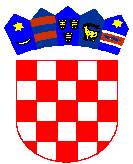 REPUBLIKA HRVATSKAVUKOVARSKO-SRIJEMSKA ŽUPANIJA                       GRAD ILOK        GRADSKO VIJEĆEKLASA: 402-04/22-01/53URBROJ: 2196-02-02-22-4Ilok, 03. lipnja 2022. godine	Na temelju članka 28. Statuta Grada Iloka („Službeni vjesnik“ Vukovarsko-srijemske županije br. 11/13, 4/18, 9/19, 4/20, „Službeni glasnik Grada Iloka“ 2/21, 8/21) Gradsko vijeće Grada Iloka na svojoj 9. sjednici održanoj dana 03. lipnja 2022. godine, donosiODLUKUI.Prihvaća se Izvješće o izvršenju „Programa održavanja komunalne infrastrukture na području Grada Iloka za 2021.godinu“, a koja je sastavni dio ove Odluke.II.Ova Odluka stupa na snagu osmog dana od dana objave u „Službenom glasniku Grada Iloka“.								Predsjednica Gradskog vijeća								Renata Banožić, mag.oec.								_________________________